VYTVORTE SI RYBU POMOCOU KOTÚČOU Z TOALETNÉHO PAPIERA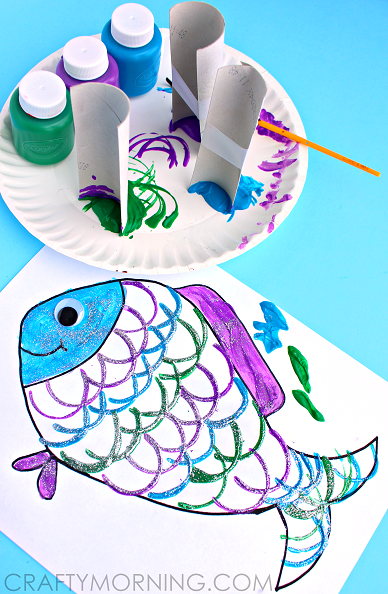 Potrebný materiál :Obrázok rybkyRolka z toaletného papieraTemperové farbyTrblietkyOko pre rybkuZačíname pracovať  :Rolku z toaletného papiera si rozrežeme na polovicu. Do vnútornej strany rolky môžete nalepiť pásku, aby boli hrany zaoblené a uľahčilo to prácu detičkám. Namočte rolky do farby a do vopred nakreslenej rybky urobte šupiny. Nakoniec nalepte, alebo nakreslite oko. Ak chcete, aby sa vám rybička trblietala pridajte aj trblietky.